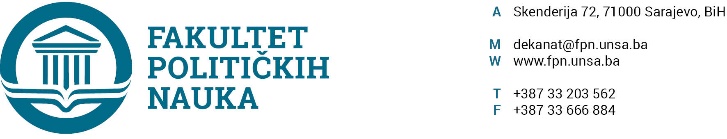 Broj: 01-3-33-2-1/2019Sarajevo, 03.01.2019.godineNa osnovu člana 108. Statuta Univerziteta u Sarajevu, a u vezi sa članom 18. Zakona o javnim nabavkama (“Službeni glasnik BiH” broj: 39/14), članom 4. Pravilnika o direktnom sporazumu Fakulteta političkih nauka Univerziteta u Sarajevu br. 02-1-291-17/17 od 11.04.2017. godine  i Odlukom o privremenom finansiranju potreba Univerziteta u Sarajevu za period od 01.01.2019. do 31.03.2019. godine, po prethodnoj saglasnosti sekretara, dekan d o n o s iODLUKUo pokretanju postupka javnih nabavkiČlan 1.Pokrenuti postupak javnih nabavki u skladu sa Pravilnikom o postupku dodjele ugovora o uslugama iz Aneksa II dio B Zakona o javnim nabavkama, za sljedeći predmet javnih nabavki:Ugostiteljske usluge procijenjene vrijednosti 20.000,00 KM (bez PDV).           Jedinstveni rječnih javnih nabavki (CPV kod) 55100000-1. Član 2.Izvor sredstava za finansiranje javnih nabavki iz člana 1. Odluke su vlastiti prihodi I sredstva projekata.Član 3.Zadužuju se stručne službe da prikupe odgovarajuće ponude.Član 4.Odluka stupa na snagu danom donošenja.                                                                          DEKAN                                                                                _______________________                                                                                Prof.dr. Šaćir FilandraDostaviti:U spise javnih nabavki;http://fpn.unsa.ba/b/javne-nabavke/ 